CVPERSONAL INFORMATION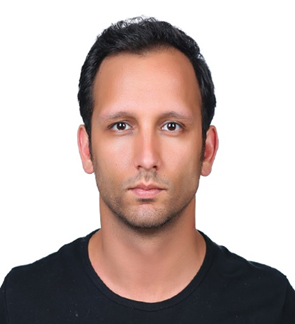 Name/Surname: Umur BEDIRDate Birth: 28.10.1988Title: Associate ProfessorCONTACT INFORMATIONAddress: Beşyol Mah.Inönü Cad.No: 38Sefaköy–Küçükçekmece  Istanbul/TurkeyE-Mail: umurbedir@aydin.edu.trEDUCATIONPhD in Media and Communication Studies						2017Galatasaray University, Istanbul, Turkey	Dissertation Title: “Activities of Turkish Conservative Think Tanks to Forming Public Opinion”	Advisor: Prof. Dr. Serhat GuneyMA in Communication Sciences							2012Marmara University, Istanbul, TurkeyDissertation Title: Construction of security in cyber space by the 'tecnophobia': Secure internet in TurkeyAdvisor: Prof. Dr. Nurcay TurkogluBA in Radio, Television and Cinema							2010Marmara University, Istanbul, TurkeyWORK EXPERIENCESAssociate ProfessorIstanbul Aydın University, Communication Faculty, Istanbul, Turkey		            2018/…….Research AssistantGalatasaray University, Social Sciences Institute, Istanbul, Turkey		            2013/2017Visiting ResearcherHumboldt University, Department of Social Sciences, Berlin, Germany		            April-July 2015ACADEMIC DUTIESAssociate Editor 									2013/20	Galatasaray University Journal of Communication			Deputy Head of Department								2020/…		İstanbul Aydın University, Communication FacultyDepartment of TV News and TV Program Making  PUBLICATIONConference PresentationBEDIR, U, “Policy Experts As Fast Thinker: Relationship between Media and Turkish Conservative Think Tanks", 14th Annual Conference on Communication and Mass Media, 2017, Athens, GreeceBEDIR, U, “Türkiye’de Düşünce Kuruluşlarının Kamu Diplomasisi Bağlamındaki İşlevleri”, Galatasaray Üniversitesi Stratejik İletişim Yönetimi Konferansları II, 2019, Istanbul, Turkey.Book ChaptersBEDIR, U, "İngiliz Basınında Filistin'in BM'de 'Üye Olmayan Gözlemci Devlet' Statüsü Kazandığı Oylamanın Yansımaları", Küresel Habercilik ve Söylem, Ed: Prof. Dr. Yasemin İnceoğlu, Derin Yayınları, 2013, s.143-168.BEDIR, U, "Haneke Sinemasında Hazzın Engellenmesi", Haneke Huzursuz Seyirler Diler, Ekslibris Yayınları, 2014, 103-135.BEDİR, U, “Güvenlikleştirme Teorisi Bağlamında İnternette Devlet Denetiminin Meşrulaştırılması”, Dijital Kültür ve Sosyal Medya Okumalarıi, Hiperlink Yayınları, 2020, 306-335.ArticlesBEDIR, U, KETEN, E.T. "Alternatif Bir Haber Dergisi Olarak (Post) Express", Galatasaray Üniversitesi İleti-ş-im Dergisi, Sayı: 22, 2015, s.63-82.BEDIR, U, "Pierre Bourdieu’nün ‘Dilsel Habitus’ Kuramı Çerçevesinde Asghar Farhadi’nin ‘Bir Ayrılık’ (A Saparation) Filminin İncelemesi", İletişim Kuram ve Araştırma Dergisi, Sayı: 48, 135-152.ProjectsTürkiye Radyo Televizyon Kurumu (TRT)-Eğitim Daire Başkanlığı, “Düşler Diyarının Minik Kahramanları: Köstebekgiller, Çocuklara Yönelik Dizilerin Yapım ve Söylem Özelliklerinin Değerlendirilmesi: Örnek Olay Çalışması", Ocak-Mart 2014, Proje Yürütücüsü: Prof. Dr.Hülya Uğur Tanrıöver. Araştırmacılar: Doç. Dr. Nazlı Ülbay Aytuna, Doç. Dr. Banu Müjde Karsak, Yardımcı Araştırmacı: Umur Bedir, Edibe Betül Karbay.Other PublicationsBEDİR, U, "Sınırların İhlali: Krtisteva'da 'Dehşet'in Göstereni Olarak Edebiyat", İleti-ş-im Dergisi, 2012, 17, s.143-168. (Book Review)BEDİR, U, "Televizyon ve İçimizdeki Şiddet Üzerine", İleti-ş-im Dergisi, 2013, 19, 104-109. (Book Review)The Lessons He Gave In The Last Two Years* Marked courses are graduate coursesAcademic YearTermName of CourseWeekly Course HoursNumber of Students2018-2019AutumnResearch Methods In Communication 12 Hrs. (6 Section)2102018-2019AutumnIntroduction to Communication Sciences 3 Hrs. (1 Section)742018-2019SpringCommunication ethics6 Hrs. (2 Section)732018-2019SpringCommunication3 Hrs. (1 Section)662018-2019SpringCommunication Theories II6 Hrs. (3 Section)1122018-2019SpringResearch Methods In Social Sciences*3 Hrs. (1 Section)52019-2020AutumnInterpersonal Communication9 Hrs. (3 Section)2522019-2020AutumnResearch Methods In Communication (Online Education)1 Hrs. (3 Section)2582019-2020SpringDigital Communication Research and Studies 3 Hrs. (1 Section)102019-2020SpringSocial Psychology 6 Hrs. (2 Section)652019-2020SpringCommunication Theories9 Hrs. (3 Section)143